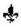 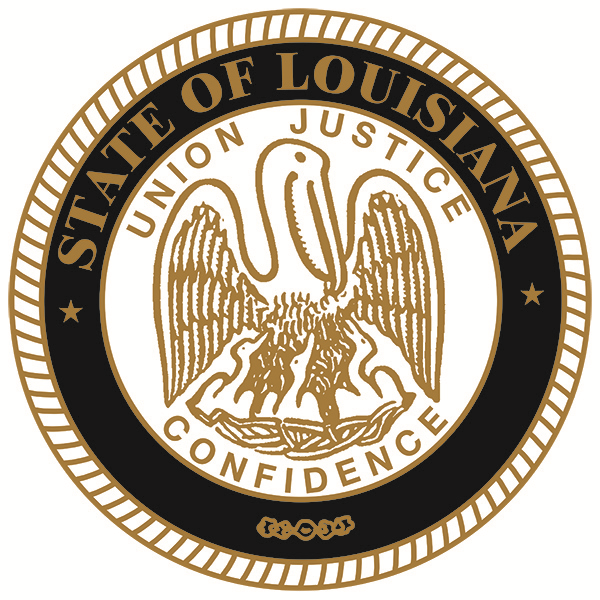 4/15/2024ADDENDUM NO. 01 Your reference is directed to RFx Number 3000022750 for the Invitation to Bid for the State of Louisiana – Herbicide Trucks for DOTD which is currently scheduled to open at 10:00AM CT on 5/2/2024. The following changes are to be made to the referenced solicitation: *****************************************************************************	                   Replacing: 	Attachment B – Specifications – Pages 1-14 in its entirety******************************************************************************All else remains as on original bid.******************************************************************************This addendum is hereby officially made a part of the referenced SOLICITATION.ACKNOWLEDGEMENT:  If you have already submitted your bid and this Addendum does not cause you to revise your bid, you should acknowledge receipt of this Addendum by identifying your business name and by signing where indicated.  You may return this Acknowledgement by mail or delivery by hand or courier to:  Office of State Procurement, 1201 N. 3rd Street, Ste. 2-160, Baton Rouge, LA  70802, or by fax to:  (225) 342-9756.  The State reserves the right to request a completed Acknowledgement at any time.  Failure to execute an Acknowledgement shall not relieve the bidder from complying with the terms of its bid.Addendum Acknowledged/No changes:For:  ________________________  By:  __________________________REVISION:  If you have already submitted your bid and this Addendum requires you to revise your bid, you must indicate any change(s) below, identify your business name and sign where shown.  Revisions shall be delivered prior to bid opening by mail or delivery by hand or courier to:  Office of State Procurement, 1201 N. 3rd Street, Ste. 2-160, Baton Rouge, LA  70802, or by fax to:  (225) 342-9756, and indicate the RFx number and the bid opening date and time on the outside of the envelope for proper identification, or by fax to:  (225) 342-9756.  Electronic transmissions other than by fax are not being accepted at this timeRevisions received after bid opening shall not be considered and you shall be held to your original bid.Revision:For:  ________________________  By:  __________________________By:	Amy Gotreaux, CPPB	Office of State Procurement	Telephone No. 225-342-9200	Email:  Amy.Gotreaux@la.gov 